Insects Scavenger Hunt – World Book Kids What do you know about insects? Learn more about these interesting creatures on the World Book Web. Find It! 1. Name four kinds of insects.________________________________________________________________ ________________________________________________________________2. What two products do bees make?________________________________________________________________ 3. Name two types of insects that can do harm.________________________________________________________________ ________________________________________________________________ 4. What are the three parts of an insect's head?________________________________________________________________ ________________________________________________________________ 5. Draw a picture of an insect you have seen. 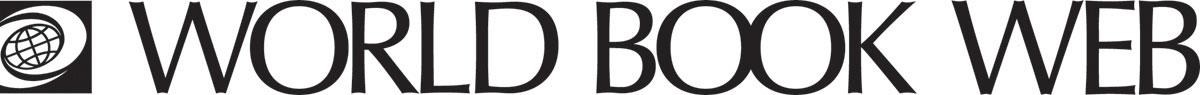 Learn More! Did you know that insects eat other insects? Watch a video of a praying mantis eating a caterpillar: 
http://www.worldbookonline.com/contents/common-content/wbe-content/vd/tb/vd001142.mp4 Did you know that spiders are not insects? Click to learn more about spiders and why are they are different to insects. 
http://www.worldbookonline.com/kids/home#article/ar831358 Insects are an important part of nature. One important insect is the bee. Click to learn more about the bee.  http://www.worldbookonline.com/kids/home#article/ar830250 Play! 

- Test your knowledge with this fun game:
http://www.worldbookonline.com/kids/home#games/matching/gm300007  Answer Key Examples included in the article are bees, ants, wasps, butterflies, cockroaches, ladybugs, mosquitoes, grasshoppers, beetles, flies, moths, termites, caterpillars, and fleas. Bees make honey and beeswax.Examples included in the article are clothes moths, carpet beetles, termites and mosquitoes. Mouthparts, eyes and antennae.